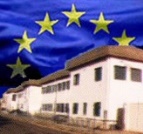 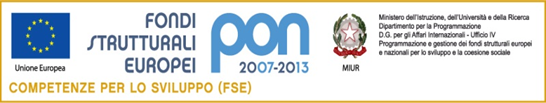 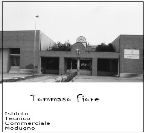 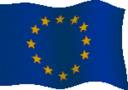 ISTITUTO D’ISTRUZIONE SECONDARIA SUPERIORE            “TOMMASO   FIORE”Sede Centrale: Via Padre A. M. di Francia, 4 - 70026 Modugno - Tel.  080/5325532 Fax 080/5368685  Sito web: www. iissfiore.gov.it    Email certificata: bais02900g@pec,istruzione.it   - bais02900g@istruzione.it Sede associata: Via Roma, 6 – 70025 Grumo Appula Tel./Fax 080/622141 Email: itc.grumo@libero.itCodice Fiscale 93005290726 – Codice Ministeriale: BAIS02900G - CODICE UNIVOCO D’UFFICIO UFBNRG=============================================================================================Prot. 2697/04 del 05/04/2018CIRCOLARE    n.  63  del 05/04/2018							Al personale docente e ATA							Agli alunni e alle  famiglie  di tutte le classi 							 Sede Modugno e Grumo Appula OGGETTO: Colloqui scuola - famiglia.		Si  comunica il calendario dei colloqui scuola–famiglia secondo la seguente scansione oraria:Modugno, 05/04/2018								IL DIRIGENTE SCOLASTICO   Prof.ssa Rosaria Giannetto  							Firma autografata sostituita a mezzo stampaai sensi dell’art. 3 del D.Legis. n. 39/1993Sede di ModugnoMartedì 10 aprile 2018Ore 16.00/18.00      biennioOre 18.00/20.00      triennioSede di Grumo AppulaMercoledì 11 aprile 2018Ore 15.00/17.00      biennioOre 17.00/19.00      triennio